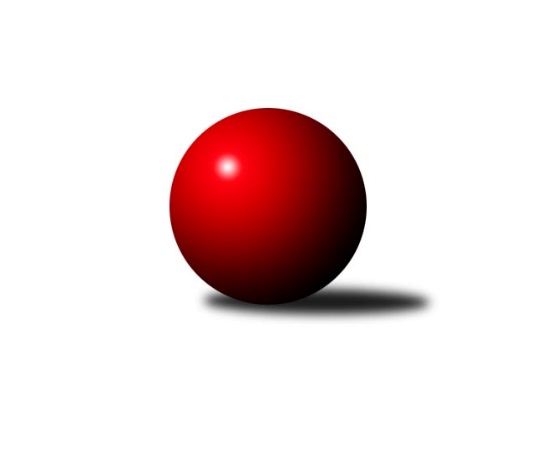 Č.21Ročník 2021/2022	28.4.2024 Divize jih 2021/2022Statistika 21. kolaTabulka družstev:		družstvo	záp	výh	rem	proh	skore	sety	průměr	body	plné	dorážka	chyby	1.	TJ Sokol Chotoviny	18	12	2	4	93.5 : 50.5 	(250.0 : 182.0)	2958	26	2005	954	30.7	2.	KK Jihlava B	18	13	0	5	92.5 : 51.5 	(248.5 : 183.5)	2964	26	1985	979	27.3	3.	TJ Sokol Soběnov	19	11	2	6	84.0 : 68.0 	(235.5 : 220.5)	2932	24	1994	938	31.7	4.	TJ Blatná	18	8	4	6	80.0 : 64.0 	(221.5 : 210.5)	2901	20	1975	926	33.2	5.	TJ Nové Město na Moravě	18	8	2	8	76.0 : 68.0 	(227.0 : 205.0)	2901	18	1963	938	31.4	6.	TJ Jiskra Nová Bystřice	19	8	2	9	75.0 : 77.0 	(214.0 : 242.0)	2910	18	1991	919	35.9	7.	TJ Tatran Lomnice nad Lužnicí	19	9	0	10	69.5 : 82.5 	(219.5 : 236.5)	2791	18	1916	875	41.6	8.	TJ Spartak Pelhřimov	19	9	0	10	67.5 : 84.5 	(226.5 : 229.5)	2888	18	1976	913	36.1	9.	TJ Slovan Jindřichův Hradec	18	8	1	9	71.0 : 73.0 	(221.0 : 211.0)	2664	17	1872	793	50.2	10.	TJ Nová Včelnice	18	7	0	11	62.0 : 82.0 	(200.0 : 232.0)	2918	14	2004	914	40.9	11.	KK Lokomotiva Tábor	20	2	1	17	45.0 : 115.0 	(184.5 : 295.5)	2805	5	1941	864	46.1Tabulka doma:		družstvo	záp	výh	rem	proh	skore	sety	průměr	body	maximum	minimum	1.	TJ Slovan Jindřichův Hradec	9	8	1	0	60.5 : 11.5 	(157.5 : 58.5)	2664	17	2746	2583	2.	KK Jihlava B	9	8	0	1	52.0 : 20.0 	(133.5 : 82.5)	3243	16	3407	3125	3.	TJ Tatran Lomnice nad Lužnicí	10	8	0	2	52.0 : 28.0 	(135.5 : 104.5)	2532	16	2633	2475	4.	TJ Sokol Chotoviny	8	7	0	1	50.0 : 14.0 	(121.5 : 70.5)	3323	14	3375	3263	5.	TJ Spartak Pelhřimov	9	7	0	2	46.0 : 26.0 	(129.5 : 86.5)	3168	14	3275	3064	6.	TJ Sokol Soběnov	10	7	0	3	46.0 : 34.0 	(123.0 : 117.0)	2589	14	2648	2514	7.	TJ Blatná	9	5	3	1	49.0 : 23.0 	(126.0 : 90.0)	3297	13	3392	3207	8.	TJ Jiskra Nová Bystřice	9	6	1	2	45.0 : 27.0 	(116.0 : 100.0)	3226	13	3317	3149	9.	TJ Nové Město na Moravě	10	6	1	3	50.0 : 30.0 	(143.0 : 97.0)	2626	13	2692	2561	10.	TJ Nová Včelnice	9	5	0	4	37.5 : 34.5 	(105.0 : 111.0)	2585	10	2747	2497	11.	KK Lokomotiva Tábor	10	2	1	7	31.0 : 49.0 	(106.0 : 134.0)	3278	5	3348	3223Tabulka venku:		družstvo	záp	výh	rem	proh	skore	sety	průměr	body	maximum	minimum	1.	TJ Sokol Chotoviny	10	5	2	3	43.5 : 36.5 	(128.5 : 111.5)	2922	12	3395	2468	2.	KK Jihlava B	9	5	0	4	40.5 : 31.5 	(115.0 : 101.0)	2933	10	3462	2418	3.	TJ Sokol Soběnov	9	4	2	3	38.0 : 34.0 	(112.5 : 103.5)	2970	10	3327	2572	4.	TJ Blatná	9	3	1	5	31.0 : 41.0 	(95.5 : 120.5)	2857	7	3350	2432	5.	TJ Nové Město na Moravě	8	2	1	5	26.0 : 38.0 	(84.0 : 108.0)	2935	5	3322	2341	6.	TJ Jiskra Nová Bystřice	10	2	1	7	30.0 : 50.0 	(98.0 : 142.0)	2879	5	3483	2400	7.	TJ Nová Včelnice	9	2	0	7	24.5 : 47.5 	(95.0 : 121.0)	2955	4	3208	2533	8.	TJ Spartak Pelhřimov	10	2	0	8	21.5 : 58.5 	(97.0 : 143.0)	2860	4	3297	2453	9.	TJ Tatran Lomnice nad Lužnicí	9	1	0	8	17.5 : 54.5 	(84.0 : 132.0)	2820	2	3359	2291	10.	TJ Slovan Jindřichův Hradec	9	0	0	9	10.5 : 61.5 	(63.5 : 152.5)	2665	0	2949	2332	11.	KK Lokomotiva Tábor	10	0	0	10	14.0 : 66.0 	(78.5 : 161.5)	2757	0	3187	2268Tabulka podzimní části:		družstvo	záp	výh	rem	proh	skore	sety	průměr	body	doma	venku	1.	TJ Sokol Chotoviny	10	7	1	2	56.0 : 24.0 	(145.0 : 95.0)	2986	15 	5 	0 	1 	2 	1 	1	2.	TJ Jiskra Nová Bystřice	10	7	0	3	49.0 : 31.0 	(124.0 : 116.0)	2906	14 	6 	0 	0 	1 	0 	3	3.	TJ Sokol Soběnov	10	7	0	3	47.0 : 33.0 	(126.0 : 114.0)	2823	14 	5 	0 	0 	2 	0 	3	4.	KK Jihlava B	10	6	0	4	45.5 : 34.5 	(131.5 : 108.5)	2961	12 	4 	0 	1 	2 	0 	3	5.	TJ Blatná	10	4	2	4	44.0 : 36.0 	(129.5 : 110.5)	2931	10 	4 	2 	0 	0 	0 	4	6.	TJ Spartak Pelhřimov	10	5	0	5	37.0 : 43.0 	(124.0 : 116.0)	2939	10 	5 	0 	0 	0 	0 	5	7.	TJ Tatran Lomnice nad Lužnicí	10	5	0	5	36.5 : 43.5 	(113.5 : 126.5)	2684	10 	5 	0 	0 	0 	0 	5	8.	TJ Nové Město na Moravě	10	4	1	5	40.0 : 40.0 	(122.5 : 117.5)	2996	9 	3 	0 	2 	1 	1 	3	9.	TJ Slovan Jindřichův Hradec	10	4	0	6	34.5 : 45.5 	(109.5 : 130.5)	2735	8 	4 	0 	0 	0 	0 	6	10.	TJ Nová Včelnice	10	4	0	6	33.5 : 46.5 	(106.0 : 134.0)	2914	8 	3 	0 	3 	1 	0 	3	11.	KK Lokomotiva Tábor	10	0	0	10	17.0 : 63.0 	(88.5 : 151.5)	2811	0 	0 	0 	2 	0 	0 	8Tabulka jarní části:		družstvo	záp	výh	rem	proh	skore	sety	průměr	body	doma	venku	1.	KK Jihlava B	8	7	0	1	47.0 : 17.0 	(117.0 : 75.0)	3025	14 	4 	0 	0 	3 	0 	1 	2.	TJ Sokol Chotoviny	8	5	1	2	37.5 : 26.5 	(105.0 : 87.0)	2994	11 	2 	0 	0 	3 	1 	2 	3.	TJ Blatná	8	4	2	2	36.0 : 28.0 	(92.0 : 100.0)	2941	10 	1 	1 	1 	3 	1 	1 	4.	TJ Sokol Soběnov	9	4	2	3	37.0 : 35.0 	(109.5 : 106.5)	2993	10 	2 	0 	3 	2 	2 	0 	5.	TJ Slovan Jindřichův Hradec	8	4	1	3	36.5 : 27.5 	(111.5 : 80.5)	2542	9 	4 	1 	0 	0 	0 	3 	6.	TJ Nové Město na Moravě	8	4	1	3	36.0 : 28.0 	(104.5 : 87.5)	2689	9 	3 	1 	1 	1 	0 	2 	7.	TJ Tatran Lomnice nad Lužnicí	9	4	0	5	33.0 : 39.0 	(106.0 : 110.0)	2868	8 	3 	0 	2 	1 	0 	3 	8.	TJ Spartak Pelhřimov	9	4	0	5	30.5 : 41.5 	(102.5 : 113.5)	2886	8 	2 	0 	2 	2 	0 	3 	9.	TJ Nová Včelnice	8	3	0	5	28.5 : 35.5 	(94.0 : 98.0)	2874	6 	2 	0 	1 	1 	0 	4 	10.	KK Lokomotiva Tábor	10	2	1	7	28.0 : 52.0 	(96.0 : 144.0)	2938	5 	2 	1 	5 	0 	0 	2 	11.	TJ Jiskra Nová Bystřice	9	1	2	6	26.0 : 46.0 	(90.0 : 126.0)	2961	4 	0 	1 	2 	1 	1 	4 Zisk bodů pro družstvo:		jméno hráče	družstvo	body	zápasy	v %	dílčí body	sety	v %	1.	Zbyněk Hein 	TJ Sokol Chotoviny  	14.5	/	16	(91%)	45	/	64	(70%)	2.	Petr Hlisnikovský 	TJ Nové Město na Moravě 	13.5	/	18	(75%)	45	/	72	(63%)	3.	Miloš Stloukal 	TJ Nové Město na Moravě 	13	/	14	(93%)	42	/	56	(75%)	4.	Libor Hrstka 	TJ Sokol Chotoviny  	13	/	17	(76%)	47	/	68	(69%)	5.	Martin Tyšer 	TJ Nová Včelnice  	13	/	18	(72%)	46.5	/	72	(65%)	6.	Karel Koubek 	TJ Blatná 	12	/	15	(80%)	36.5	/	60	(61%)	7.	Jiří Vokurka 	TJ Blatná 	12	/	16	(75%)	40	/	64	(63%)	8.	Vladimír Kučera 	KK Lokomotiva Tábor 	12	/	17	(71%)	41.5	/	68	(61%)	9.	Jiří Vaňata 	TJ Blatná 	11	/	14	(79%)	38	/	56	(68%)	10.	Kamila Dvořáková 	TJ Sokol Chotoviny  	11	/	14	(79%)	33	/	56	(59%)	11.	Pavel Makovec 	TJ Sokol Chotoviny  	11	/	17	(65%)	38.5	/	68	(57%)	12.	Zdeněk Doktor 	TJ Tatran Lomnice nad Lužnicí  	11	/	18	(61%)	44	/	72	(61%)	13.	Kamil Šedivý 	TJ Sokol Soběnov  	11	/	19	(58%)	41	/	76	(54%)	14.	Jiří Doktor 	TJ Tatran Lomnice nad Lužnicí  	11	/	19	(58%)	41	/	76	(54%)	15.	Milan Šedivý 	TJ Sokol Soběnov  	10.5	/	19	(55%)	44.5	/	76	(59%)	16.	Jakub Čopák 	KK Jihlava B 	10	/	12	(83%)	26	/	48	(54%)	17.	Marek Baštýř 	TJ Tatran Lomnice nad Lužnicí  	10	/	13	(77%)	32.5	/	52	(63%)	18.	Jiří Hána 	TJ Slovan Jindřichův Hradec  	10	/	14	(71%)	39	/	56	(70%)	19.	Lukáš Novák 	KK Jihlava B 	10	/	14	(71%)	35	/	56	(63%)	20.	Jan Havlíček st.	TJ Jiskra Nová Bystřice 	10	/	14	(71%)	32.5	/	56	(58%)	21.	Petr Tomek 	TJ Jiskra Nová Bystřice 	10	/	16	(63%)	35.5	/	64	(55%)	22.	Jaroslav Opl 	TJ Slovan Jindřichův Hradec  	9.5	/	17	(56%)	30.5	/	68	(45%)	23.	Kamil Pivko 	TJ Nová Včelnice  	9.5	/	18	(53%)	33.5	/	72	(47%)	24.	Ondřej Matula 	KK Jihlava B 	9	/	11	(82%)	35	/	44	(80%)	25.	Tibor Pivko 	TJ Nová Včelnice  	9	/	16	(56%)	39	/	64	(61%)	26.	Josef Šedivý ml.	TJ Sokol Soběnov  	9	/	17	(53%)	34	/	68	(50%)	27.	Lucie Smrčková 	TJ Spartak Pelhřimov 	9	/	18	(50%)	39.5	/	72	(55%)	28.	Michal Miko 	TJ Nové Město na Moravě 	9	/	18	(50%)	39	/	72	(54%)	29.	Ota Schindler 	TJ Spartak Pelhřimov 	9	/	18	(50%)	38.5	/	72	(53%)	30.	Pavel Picka 	TJ Slovan Jindřichův Hradec  	9	/	18	(50%)	38	/	72	(53%)	31.	Matyáš Stránský 	KK Jihlava B 	8.5	/	10	(85%)	27	/	40	(68%)	32.	Jan Janů 	TJ Spartak Pelhřimov 	8.5	/	17	(50%)	41	/	68	(60%)	33.	Jaroslav Prommer 	TJ Sokol Soběnov  	8	/	11	(73%)	23	/	44	(52%)	34.	Roman Grznárik 	TJ Sokol Soběnov  	8	/	13	(62%)	32.5	/	52	(63%)	35.	Jaroslav Matějka 	KK Jihlava B 	8	/	15	(53%)	34	/	60	(57%)	36.	Pavel Škoda 	TJ Nové Město na Moravě 	8	/	15	(53%)	28.5	/	60	(48%)	37.	Pavel Domin 	TJ Nová Včelnice  	8	/	16	(50%)	35.5	/	64	(55%)	38.	Marek Chvátal 	TJ Jiskra Nová Bystřice 	8	/	16	(50%)	33	/	64	(52%)	39.	Vladimír Štipl 	TJ Slovan Jindřichův Hradec  	8	/	17	(47%)	38	/	68	(56%)	40.	Josef Holický 	TJ Slovan Jindřichův Hradec  	8	/	18	(44%)	35	/	72	(49%)	41.	Jan Cukr 	TJ Slovan Jindřichův Hradec  	7.5	/	17	(44%)	32	/	68	(47%)	42.	Jan Vintr 	TJ Spartak Pelhřimov 	7	/	8	(88%)	18.5	/	32	(58%)	43.	Marek Augustin 	TJ Jiskra Nová Bystřice 	7	/	10	(70%)	22	/	40	(55%)	44.	Lukáš Pavel 	TJ Blatná 	7	/	12	(58%)	23.5	/	48	(49%)	45.	Miroslav Pleskal 	KK Jihlava B 	7	/	13	(54%)	29	/	52	(56%)	46.	Martin Pýcha 	TJ Jiskra Nová Bystřice 	7	/	13	(54%)	20	/	52	(38%)	47.	Jan Fořter 	TJ Sokol Chotoviny  	7	/	15	(47%)	29	/	60	(48%)	48.	Marek Běhoun 	TJ Jiskra Nová Bystřice 	7	/	16	(44%)	27.5	/	64	(43%)	49.	Pavel Sáblík 	TJ Nové Město na Moravě 	7	/	17	(41%)	31.5	/	68	(46%)	50.	Jiří Slovák 	TJ Nová Včelnice  	7	/	17	(41%)	29.5	/	68	(43%)	51.	Libor Linhart 	TJ Spartak Pelhřimov 	7	/	19	(37%)	31	/	76	(41%)	52.	Bohuslav Šedivý 	TJ Sokol Soběnov  	6.5	/	16	(41%)	31	/	64	(48%)	53.	Daniel Lexa 	TJ Blatná 	6	/	11	(55%)	23.5	/	44	(53%)	54.	Martin Čopák 	KK Jihlava B 	6	/	11	(55%)	23	/	44	(52%)	55.	Jan Bartoň 	TJ Sokol Chotoviny  	6	/	15	(40%)	33.5	/	60	(56%)	56.	Pavel Kořínek 	KK Lokomotiva Tábor 	6	/	19	(32%)	27.5	/	76	(36%)	57.	Rudolf Pouzar 	TJ Tatran Lomnice nad Lužnicí  	5.5	/	16	(34%)	30	/	64	(47%)	58.	Jiří Loučka 	TJ Nové Město na Moravě 	5.5	/	18	(31%)	28	/	72	(39%)	59.	Vít Kobliha 	TJ Blatná 	5	/	11	(45%)	17	/	44	(39%)	60.	Jan Holšan 	TJ Tatran Lomnice nad Lužnicí  	5	/	13	(38%)	25.5	/	52	(49%)	61.	Jan Nosek 	TJ Tatran Lomnice nad Lužnicí  	5	/	14	(36%)	21	/	56	(38%)	62.	Martin Jinda 	KK Lokomotiva Tábor 	5	/	15	(33%)	26	/	60	(43%)	63.	Ondřej Sysel 	TJ Sokol Soběnov  	4	/	8	(50%)	16	/	32	(50%)	64.	Martin Vrecko 	TJ Jiskra Nová Bystřice 	4	/	8	(50%)	15.5	/	32	(48%)	65.	Petr Křemen 	TJ Sokol Chotoviny  	4	/	11	(36%)	19	/	44	(43%)	66.	Iva Molová 	TJ Jiskra Nová Bystřice 	4	/	13	(31%)	20	/	52	(38%)	67.	Petr Klimek 	KK Lokomotiva Tábor 	4	/	16	(25%)	19.5	/	64	(30%)	68.	Tomáš Rysl 	TJ Spartak Pelhřimov 	4	/	18	(22%)	32.5	/	72	(45%)	69.	Miroslava Matějková 	TJ Spartak Pelhřimov 	3	/	3	(100%)	8	/	12	(67%)	70.	Jolana Jelínková 	KK Lokomotiva Tábor 	3	/	3	(100%)	7	/	12	(58%)	71.	Martin Dolák 	KK Jihlava B 	3	/	7	(43%)	18.5	/	28	(66%)	72.	Stanislav Kníže 	TJ Blatná 	3	/	9	(33%)	16	/	36	(44%)	73.	Marcel Pouznar 	KK Lokomotiva Tábor 	3	/	14	(21%)	20.5	/	56	(37%)	74.	Jan Holeček 	TJ Tatran Lomnice nad Lužnicí  	3	/	14	(21%)	20	/	56	(36%)	75.	Vít Jírovec 	KK Jihlava B 	2	/	2	(100%)	4	/	8	(50%)	76.	Josef Ferenčík 	TJ Sokol Soběnov  	2	/	4	(50%)	7	/	16	(44%)	77.	Václav Novotný 	TJ Spartak Pelhřimov 	2	/	8	(25%)	14.5	/	32	(45%)	78.	Ladislav Takáč 	KK Lokomotiva Tábor 	2	/	9	(22%)	12.5	/	36	(35%)	79.	Zdeněk Zeman 	KK Lokomotiva Tábor 	2	/	11	(18%)	15	/	44	(34%)	80.	Lucie Hlaváčová 	TJ Nové Město na Moravě 	1	/	1	(100%)	3	/	4	(75%)	81.	Robin Parkan 	KK Jihlava B 	1	/	1	(100%)	3	/	4	(75%)	82.	Petra Mertlová 	TJ Jiskra Nová Bystřice 	1	/	1	(100%)	2	/	4	(50%)	83.	Jan Šebera 	TJ Nová Včelnice  	1	/	1	(100%)	2	/	4	(50%)	84.	Daniel Klimt 	TJ Tatran Lomnice nad Lužnicí  	1	/	2	(50%)	4	/	8	(50%)	85.	Daniel Braun 	KK Jihlava B 	1	/	2	(50%)	3.5	/	8	(44%)	86.	Karel Jirkal 	TJ Sokol Soběnov  	1	/	2	(50%)	3	/	8	(38%)	87.	Karel Hlisnikovský 	TJ Nové Město na Moravě 	1	/	4	(25%)	6	/	16	(38%)	88.	Jiří Kačo 	TJ Slovan Jindřichův Hradec  	1	/	4	(25%)	4.5	/	16	(28%)	89.	Marie Myslivcová 	KK Lokomotiva Tábor 	1	/	6	(17%)	6	/	24	(25%)	90.	Josef Mikeš 	TJ Blatná 	1	/	8	(13%)	14	/	32	(44%)	91.	Petra Hodoušková 	KK Lokomotiva Tábor 	1	/	9	(11%)	9	/	36	(25%)	92.	Stanislav Neugebauer 	TJ Nová Včelnice  	0.5	/	16	(3%)	12	/	64	(19%)	93.	Stanislav Partl 	KK Jihlava B 	0	/	1	(0%)	2	/	4	(50%)	94.	Petra Svobodová 	TJ Nové Město na Moravě 	0	/	1	(0%)	2	/	4	(50%)	95.	Markéta Šedivá 	TJ Sokol Soběnov  	0	/	1	(0%)	1.5	/	4	(38%)	96.	Lukáš Opl 	TJ Slovan Jindřichův Hradec  	0	/	1	(0%)	1	/	4	(25%)	97.	Petr Dobeš ml.	KK Jihlava B 	0	/	1	(0%)	1	/	4	(25%)	98.	Libuše Kuběnová 	TJ Nové Město na Moravě 	0	/	1	(0%)	1	/	4	(25%)	99.	Jan Slipka 	TJ Tatran Lomnice nad Lužnicí  	0	/	1	(0%)	1	/	4	(25%)	100.	Vladimír Klíma 	TJ Nová Včelnice  	0	/	1	(0%)	1	/	4	(25%)	101.	 	 	0	/	1	(0%)	1	/	4	(25%)	102.	Jiří Partl 	TJ Nové Město na Moravě 	0	/	1	(0%)	1	/	4	(25%)	103.	Martin Mikeš 	TJ Tatran Lomnice nad Lužnicí  	0	/	1	(0%)	0	/	4	(0%)	104.	Jaroslav Nedoma 	KK Jihlava B 	0	/	1	(0%)	0	/	4	(0%)	105.	Jan Faktor 	TJ Tatran Lomnice nad Lužnicí  	0	/	1	(0%)	0	/	4	(0%)	106.	Bohumil Nentvich 	TJ Spartak Pelhřimov 	0	/	1	(0%)	0	/	4	(0%)	107.	Josef Fučík 	TJ Spartak Pelhřimov 	0	/	2	(0%)	2	/	8	(25%)	108.	Lucie Mušková 	TJ Sokol Soběnov  	0	/	2	(0%)	1	/	8	(13%)	109.	Josef Šedivý st.	TJ Sokol Soběnov  	0	/	2	(0%)	1	/	8	(13%)	110.	Jiří Hembera 	TJ Nová Včelnice  	0	/	3	(0%)	1	/	12	(8%)Průměry na kuželnách:		kuželna	průměr	plné	dorážka	chyby	výkon na hráče	1.	Tábor, 1-4	3281	2212	1069	43.9	(547.0)	2.	TJ Sokol Chotoviny, 1-4	3258	2204	1053	37.4	(543.0)	3.	TJ Blatná, 1-4	3253	2197	1056	37.9	(542.3)	4.	TJ Jiskra Nová Bystřice, 1-4	3194	2167	1027	38.3	(532.4)	5.	KK PSJ Jihlava, 1-4	3173	2150	1023	37.4	(529.0)	6.	Pelhřimov, 1-4	3117	2120	997	40.1	(519.5)	7.	TJ Nová Včelnice, 1-2	2603	1789	813	34.9	(433.9)	8.	TJ Nové Město n.M., 1-2	2592	1768	823	31.9	(432.1)	9.	Soběnov, 1-2	2574	1770	803	31.8	(429.0)	10.	TJ Jindřichův Hradec, 1-2	2538	1765	773	37.4	(423.0)	11.	Lomnice n.L., 1-2	2505	1731	774	36.6	(417.6)Nejlepší výkony na kuželnách:Tábor, 1-4TJ Jiskra Nová Bystřice	3483	14. kolo	Lukáš Pavel 	TJ Blatná	625	12. koloKK Jihlava B	3462	9. kolo	Marek Chvátal 	TJ Jiskra Nová Bystřice	620	14. koloTJ Sokol Chotoviny 	3395	13. kolo	Marek Běhoun 	TJ Jiskra Nová Bystřice	613	14. koloTJ Tatran Lomnice nad Lužnicí 	3359	16. kolo	Michal Miko 	TJ Nové Město na Moravě	612	6. koloTJ Blatná	3350	12. kolo	Vladimír Kučera 	KK Lokomotiva Tábor	612	13. koloKK Lokomotiva Tábor	3348	13. kolo	Vladimír Kučera 	KK Lokomotiva Tábor	610	9. koloKK Lokomotiva Tábor	3329	16. kolo	Vladimír Kučera 	KK Lokomotiva Tábor	608	15. koloTJ Nové Město na Moravě	3322	6. kolo	Ondřej Matula 	KK Jihlava B	606	9. koloKK Lokomotiva Tábor	3312	15. kolo	Pavel Makovec 	TJ Sokol Chotoviny 	603	13. koloTJ Spartak Pelhřimov	3297	21. kolo	Tibor Pivko 	TJ Nová Včelnice 	603	15. koloTJ Sokol Chotoviny, 1-4TJ Sokol Chotoviny 	3375	15. kolo	Zbyněk Hein 	TJ Sokol Chotoviny 	613	8. koloTJ Sokol Chotoviny 	3369	8. kolo	Kamil Šedivý 	TJ Sokol Soběnov 	602	1. koloTJ Sokol Chotoviny 	3354	7. kolo	Zbyněk Hein 	TJ Sokol Chotoviny 	588	20. koloTJ Sokol Soběnov 	3327	1. kolo	Pavel Makovec 	TJ Sokol Chotoviny 	587	2. koloTJ Sokol Chotoviny 	3322	20. kolo	Zbyněk Hein 	TJ Sokol Chotoviny 	587	3. koloTJ Sokol Chotoviny 	3318	10. kolo	Jan Bartoň 	TJ Sokol Chotoviny 	577	10. koloTJ Sokol Chotoviny 	3296	2. kolo	Libor Hrstka 	TJ Sokol Chotoviny 	576	17. koloTJ Sokol Chotoviny 	3292	17. kolo	Libor Hrstka 	TJ Sokol Chotoviny 	575	3. koloTJ Sokol Chotoviny 	3290	3. kolo	Roman Grznárik 	TJ Sokol Soběnov 	575	1. koloKK Jihlava B	3279	3. kolo	Jan Bartoň 	TJ Sokol Chotoviny 	575	7. koloTJ Blatná, 1-4TJ Blatná	3392	18. kolo	Jan Bartoň 	TJ Sokol Chotoviny 	617	6. koloTJ Sokol Chotoviny 	3345	6. kolo	Jiří Vokurka 	TJ Blatná	615	1. koloKK Jihlava B	3327	13. kolo	Jiří Vaňata 	TJ Blatná	610	18. koloTJ Blatná	3326	8. kolo	Karel Koubek 	TJ Blatná	598	13. koloTJ Blatná	3318	3. kolo	Pavel Makovec 	TJ Sokol Chotoviny 	597	6. koloTJ Blatná	3317	1. kolo	Jiří Vaňata 	TJ Blatná	597	20. koloTJ Blatná	3309	10. kolo	Jiří Vaňata 	TJ Blatná	591	1. koloTJ Blatná	3305	6. kolo	Miroslav Pleskal 	KK Jihlava B	588	13. koloTJ Jiskra Nová Bystřice	3300	18. kolo	Petra Mertlová 	TJ Jiskra Nová Bystřice	585	18. koloTJ Nové Město na Moravě	3289	10. kolo	Jiří Vokurka 	TJ Blatná	583	6. koloTJ Jiskra Nová Bystřice, 1-4KK Jihlava B	3389	15. kolo	Martin Dolák 	KK Jihlava B	615	15. koloTJ Jiskra Nová Bystřice	3317	3. kolo	Jan Havlíček st.	TJ Jiskra Nová Bystřice	595	3. koloTJ Sokol Soběnov 	3315	13. kolo	Michal Miko 	TJ Nové Město na Moravě	587	1. koloTJ Jiskra Nová Bystřice	3313	13. kolo	Petr Tomek 	TJ Jiskra Nová Bystřice	584	13. koloTJ Jiskra Nová Bystřice	3283	15. kolo	Milan Šedivý 	TJ Sokol Soběnov 	583	13. koloTJ Jiskra Nová Bystřice	3258	7. kolo	Josef Šedivý ml.	TJ Sokol Soběnov 	578	13. koloTJ Blatná	3254	7. kolo	Marek Chvátal 	TJ Jiskra Nová Bystřice	578	3. koloTJ Sokol Chotoviny 	3250	19. kolo	Jan Havlíček st.	TJ Jiskra Nová Bystřice	577	7. koloTJ Jiskra Nová Bystřice	3189	19. kolo	Karel Koubek 	TJ Blatná	576	7. koloTJ Jiskra Nová Bystřice	3181	5. kolo	Petr Tomek 	TJ Jiskra Nová Bystřice	574	5. koloKK PSJ Jihlava, 1-4KK Jihlava B	3407	20. kolo	Lukáš Novák 	KK Jihlava B	609	11. koloKK Jihlava B	3358	21. kolo	Ondřej Matula 	KK Jihlava B	606	11. koloKK Jihlava B	3281	18. kolo	Kamila Dvořáková 	TJ Sokol Chotoviny 	601	14. koloKK Jihlava B	3277	11. kolo	Martin Čopák 	KK Jihlava B	599	20. koloKK Jihlava B	3277	2. kolo	Miloš Stloukal 	TJ Nové Město na Moravě	592	18. koloKK Jihlava B	3257	14. kolo	Miroslav Pleskal 	KK Jihlava B	591	20. koloTJ Sokol Chotoviny 	3230	14. kolo	Matyáš Stránský 	KK Jihlava B	588	21. koloKK Jihlava B	3204	16. kolo	Martin Čopák 	KK Jihlava B	587	14. koloKK Jihlava B	3192	8. kolo	Zbyněk Hein 	TJ Sokol Chotoviny 	582	14. koloKK Jihlava B	3166	6. kolo	Jakub Čopák 	KK Jihlava B	579	21. koloPelhřimov, 1-4TJ Spartak Pelhřimov	3275	18. kolo	Miroslava Matějková 	TJ Spartak Pelhřimov	613	18. koloTJ Spartak Pelhřimov	3263	6. kolo	Miroslava Matějková 	TJ Spartak Pelhřimov	591	6. koloTJ Spartak Pelhřimov	3236	16. kolo	Jan Janů 	TJ Spartak Pelhřimov	585	16. koloTJ Sokol Soběnov 	3229	20. kolo	Ota Schindler 	TJ Spartak Pelhřimov	572	6. koloTJ Spartak Pelhřimov	3214	8. kolo	Jan Janů 	TJ Spartak Pelhřimov	571	18. koloTJ Nové Město na Moravě	3180	8. kolo	Karel Jirkal 	TJ Sokol Soběnov 	570	20. koloTJ Blatná	3175	14. kolo	Petr Hlisnikovský 	TJ Nové Město na Moravě	570	8. koloTJ Spartak Pelhřimov	3164	14. kolo	Martin Tyšer 	TJ Nová Včelnice 	567	6. koloTJ Nová Včelnice 	3152	6. kolo	Jan Janů 	TJ Spartak Pelhřimov	564	8. koloTJ Spartak Pelhřimov	3142	20. kolo	Václav Novotný 	TJ Spartak Pelhřimov	562	8. koloTJ Nová Včelnice, 1-2TJ Blatná	2806	19. kolo	Ondřej Matula 	KK Jihlava B	517	5. koloTJ Nová Včelnice 	2747	21. kolo	Karel Koubek 	TJ Blatná	507	19. koloKK Jihlava B	2738	5. kolo	Martin Tyšer 	TJ Nová Včelnice 	505	21. koloTJ Nová Včelnice 	2693	19. kolo	Martin Tyšer 	TJ Nová Včelnice 	497	13. koloTJ Jiskra Nová Bystřice	2687	21. kolo	Jiří Vokurka 	TJ Blatná	487	19. koloTJ Nová Včelnice 	2681	13. kolo	Pavel Domin 	TJ Nová Včelnice 	483	21. koloTJ Sokol Soběnov 	2681	3. kolo	Martin Tyšer 	TJ Nová Včelnice 	479	19. koloTJ Nové Město na Moravě	2654	13. kolo	Marek Augustin 	TJ Jiskra Nová Bystřice	479	21. koloTJ Sokol Chotoviny 	2638	9. kolo	Kamil Pivko 	TJ Nová Včelnice 	478	19. koloTJ Nová Včelnice 	2608	1. kolo	Marek Běhoun 	TJ Jiskra Nová Bystřice	476	21. koloTJ Nové Město n.M., 1-2TJ Spartak Pelhřimov	2713	19. kolo	Miloš Stloukal 	TJ Nové Město na Moravě	488	14. koloTJ Nové Město na Moravě	2692	7. kolo	Miloš Stloukal 	TJ Nové Město na Moravě	481	5. koloTJ Nové Město na Moravě	2689	5. kolo	Michal Miko 	TJ Nové Město na Moravě	480	4. koloTJ Nové Město na Moravě	2687	17. kolo	Miloš Stloukal 	TJ Nové Město na Moravě	480	11. koloTJ Sokol Soběnov 	2651	5. kolo	Ota Schindler 	TJ Spartak Pelhřimov	479	19. koloTJ Nové Město na Moravě	2642	12. kolo	Ondřej Matula 	KK Jihlava B	479	7. koloTJ Nové Město na Moravě	2630	19. kolo	Petr Hlisnikovský 	TJ Nové Město na Moravě	476	5. koloTJ Sokol Chotoviny 	2619	11. kolo	Jan Janů 	TJ Spartak Pelhřimov	475	19. koloTJ Nové Město na Moravě	2616	21. kolo	Petr Hlisnikovský 	TJ Nové Město na Moravě	473	21. koloTJ Nová Včelnice 	2604	2. kolo	Roman Grznárik 	TJ Sokol Soběnov 	470	5. koloSoběnov, 1-2KK Jihlava B	2705	19. kolo	Jan Bartoň 	TJ Sokol Chotoviny 	500	12. koloTJ Sokol Chotoviny 	2689	12. kolo	Lukáš Novák 	KK Jihlava B	481	19. koloTJ Sokol Soběnov 	2648	12. kolo	Marek Baštýř 	TJ Tatran Lomnice nad Lužnicí 	478	4. koloTJ Nové Město na Moravě	2635	16. kolo	Milan Šedivý 	TJ Sokol Soběnov 	470	4. koloTJ Sokol Soběnov 	2634	14. kolo	Kamil Šedivý 	TJ Sokol Soběnov 	469	2. koloTJ Sokol Soběnov 	2634	11. kolo	Jiří Loučka 	TJ Nové Město na Moravě	468	16. koloTJ Sokol Soběnov 	2628	16. kolo	Bohuslav Šedivý 	TJ Sokol Soběnov 	465	9. koloTJ Nová Včelnice 	2597	14. kolo	Bohuslav Šedivý 	TJ Sokol Soběnov 	465	16. koloTJ Sokol Soběnov 	2593	19. kolo	Kamil Šedivý 	TJ Sokol Soběnov 	465	14. koloTJ Sokol Soběnov 	2574	9. kolo	Milan Šedivý 	TJ Sokol Soběnov 	464	7. koloTJ Jindřichův Hradec, 1-2TJ Slovan Jindřichův Hradec 	2746	10. kolo	Jiří Hána 	TJ Slovan Jindřichův Hradec 	513	16. koloTJ Slovan Jindřichův Hradec 	2707	16. kolo	Jiří Hána 	TJ Slovan Jindřichův Hradec 	504	20. koloTJ Slovan Jindřichův Hradec 	2689	12. kolo	Jiří Hána 	TJ Slovan Jindřichův Hradec 	493	10. koloTJ Slovan Jindřichův Hradec 	2675	6. kolo	Daniel Braun 	KK Jihlava B	484	10. koloTJ Slovan Jindřichův Hradec 	2673	8. kolo	Jiří Hána 	TJ Slovan Jindřichův Hradec 	484	8. koloTJ Slovan Jindřichův Hradec 	2670	20. kolo	Jiří Hána 	TJ Slovan Jindřichův Hradec 	483	2. koloTJ Slovan Jindřichův Hradec 	2618	15. kolo	Josef Holický 	TJ Slovan Jindřichův Hradec 	479	10. koloTJ Slovan Jindřichův Hradec 	2613	2. kolo	Jaroslav Opl 	TJ Slovan Jindřichův Hradec 	479	12. koloTJ Slovan Jindřichův Hradec 	2583	18. kolo	Vladimír Štipl 	TJ Slovan Jindřichův Hradec 	475	6. koloTJ Sokol Soběnov 	2572	6. kolo	Jiří Hána 	TJ Slovan Jindřichův Hradec 	471	6. koloLomnice n.L., 1-2TJ Tatran Lomnice nad Lužnicí 	2633	21. kolo	Jiří Doktor 	TJ Tatran Lomnice nad Lužnicí 	476	13. koloTJ Sokol Soběnov 	2591	15. kolo	Ladislav Takáč 	KK Lokomotiva Tábor	466	5. koloTJ Sokol Chotoviny 	2574	21. kolo	Jiří Doktor 	TJ Tatran Lomnice nad Lužnicí 	465	21. koloTJ Tatran Lomnice nad Lužnicí 	2562	9. kolo	Zdeněk Doktor 	TJ Tatran Lomnice nad Lužnicí 	460	21. koloTJ Tatran Lomnice nad Lužnicí 	2547	5. kolo	Marek Baštýř 	TJ Tatran Lomnice nad Lužnicí 	455	21. koloTJ Tatran Lomnice nad Lužnicí 	2538	17. kolo	Jan Holšan 	TJ Tatran Lomnice nad Lužnicí 	454	9. koloTJ Tatran Lomnice nad Lužnicí 	2536	7. kolo	Zdeněk Doktor 	TJ Tatran Lomnice nad Lužnicí 	452	7. koloTJ Nová Včelnice 	2533	12. kolo	Zdeněk Doktor 	TJ Tatran Lomnice nad Lužnicí 	450	9. koloTJ Tatran Lomnice nad Lužnicí 	2523	12. kolo	Jiří Doktor 	TJ Tatran Lomnice nad Lužnicí 	449	5. koloTJ Tatran Lomnice nad Lužnicí 	2518	13. kolo	Karel Koubek 	TJ Blatná	448	9. koloČetnost výsledků:	8.0 : 0.0	8x	7.5 : 0.5	1x	7.0 : 1.0	22x	6.5 : 1.5	1x	6.0 : 2.0	23x	5.5 : 2.5	2x	5.0 : 3.0	15x	4.0 : 4.0	7x	3.0 : 5.0	8x	2.5 : 5.5	2x	2.0 : 6.0	11x	1.0 : 7.0	4x	0.0 : 8.0	1x